Утверждаю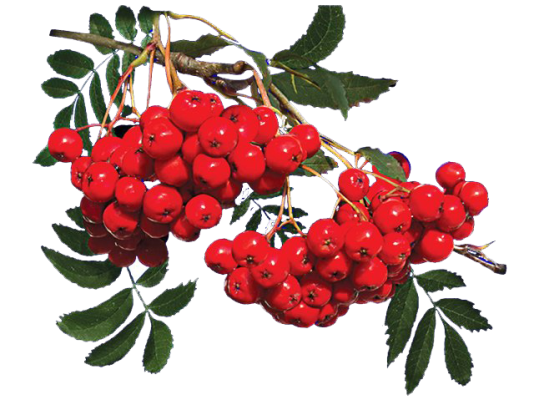 Директор МБОУ СОШ № 19____________Ж.В.Умикашвили_______________2019г.Планработы МБОУ СОШ № 19 на период осенних каникул 2019 – 2020 учебный годДата и время проведенияМероприятияМесто проведенияКол-во детейФИОответственного за безопасность, конт.тел.МБОУ СОШ № 19МБОУ СОШ № 19МБОУ СОШ № 19МБОУ СОШ № 19МБОУ СОШ № 195.11 – 6.119.00Осенняя ярмарка «У тебя мы, осень, спросим: Что в подарок принесла?»Рекреация 1-4 каб, 100Учителя начальных классов Акименко В.С., Цибина Н.В.6.119.00Выставка детского прикладного творчестваРекреация 5-8 каб100Учителя начальных классов Терпицкая Е.В., Лышенко Л.Н.,5.11 – 8.1110.00ЮИД. Практические занятия Транспортная площадка100Учитель русского языка Войтенко О.Г., ШУС5.11 – 6.1110.00Конкурс рисунков на асфальтеТерритория школьного двора20Учитель технологии Струцинская Л.П.5.11 – 8.11Проектная деятельность «Бессмертный полк… 75летию Великой Победы посвящается»Каб 4380Учитель истории Степнова Е.М.7.1112.00Мастерская праздника «Очумелые ручки»Каб 4230Учитель технологии Иманова Э.С.5.11 – 8.11Прогулки-экскурсии в парки и скверы городаПарки, скверы города120Классные руководители5.1110.00Викторина «День народного единства»Каб 820Учитель истории Яковлева О.В., ШУС5.11, 6.11, 7.1111.00Хоровое пениеКаб 820Учитель технологии Струцинская Л.П.5.119.00Соревнования по футболу (5 – 6 кл.)Спорт. площадка100Учитель физкультуры Несходовский С.С.6.119.00Соревнования по футболу (7 – 8 кл.)Спорт. Площадка100Учитель физкультуры Несходовский С.С.2.11 – 8.1115.00Спортивная секция «Баскетбол»Спорт. зал40Тренер по баскетболу Карапанаиотис Е.М.4.11 – 8.1118.00Спортивная секция «Смешанные единоборства»Спорт. зал20Учитель физкультуры Очнева Е.В.5.11, 7.1116.00Спортивная секция «Самбо»Спорт. зал 30Учитель физкультуры Очнева Е.В.2.11 – 8.1117.00Спортивная секция «Рукопашный бой»Спорт. зал 50Тренер по рукопашному бою Бойко А.А.6.11, 8.1111.00Спортивная секция «Шахматы»Каб. 1715Учитель математики Касьян К.Р.